KOP SURAT KEMENTERIAN NEGARA /LEMBAGA........................................................................................................................................................................................................SURAT PERJANJIAN PEMBAYARANPada hari ini,........(1)........tanggal.......(2)......bertempat di.....(3)......kami yang bertanda tangan di bawah ini:I. 	Nama    	: ....(4)...	Jabatan     	: Pejabat Pembuat Komitmen.....(5)......	Berdasarkan SK.......(6)...tanggal....(7)....Nomor......(8).....	Selanjutnya disebut PIHAK PERTAMA,II. 	Nama  	:.....(9)......	Jabatan 	:.....(10)....	Selanjutnya disebut PIHAK KEDUA,PIHAK PERTAMA dan PIHAK KEDUA, secara bersama-sama disebut PARA PIHAK dan/atau secara sendiri-sendiri disebut PIHAK.Dengan ini menyepakati hal-hal sebagai berikut:PIHAK KEDUA mengajukan tagihan sebesar Rp..........(11)........(dengan huruf) atas pembayaran pekerjaan ..........(12)......, yang  penyelesaiannya tanggal.....(13).....sampai dengan tanggal....(14)...PIHAK PERTAMA membayar tagihan PIHAK KEDUA dengan menerbitkan SPM-LS setelah menerima Jaminan Bank .....(15)...tanggal....(16)...nomor.....(17)....Terhadap pekerjaan yang telah di selesaikan sesuai Kontrak,PIHAK PERTAMA wajib membuat Berita Acara Penyelesaian Pekerjaan dan menyampaikan kepada Kepala KPPN.....(18)..... paling lambat 5 (lima) hari kerja (tidak termasuk hari libur/ cuti bersama) sejak kontrak selesai.Dalam hal PIHAK PERTAMA tidak menyampaikan Berita Acara Penyelesaian Pekerjaan kepada Kepala KPPN .....(18)...sebagaimana dimaksud  pada butir 3, PIHAK KEDUA menyetujui Jaminan Bank dimaksud dicairkan oleh Kepala KPPN berdasarkan Surat Kuasa Nomor......(19).....Tanggal......(20)....untuk untung Kas Negara.Dalam hal terjadi wanprestasi yang di lakukan oleh PIHAK KEDUA , PIHAK PERTAMA wajib membuat pernyataan wanprestasi dan menyampaikan kepada Kepala KPPN.....(18).....Berdasarkan pernyataan wanprestasi sebagaimana dimaksud pada butir 5, Kepala KPPN….(18)… berdasarkan Surat Kuasa Nomor ……(19)….. tanggal …..(20)….. mencairkan Jaminan Bank untuk untung Kas Negara sebesar nilai pekerjaan yang tidak diselesaikan/tidak dapat diselesaikan.Perselisihan yang timbul sehubungan dengan pelaksanaan Surat Perjanjian Pem,bayaran ini, tidak menunda pencairan Jaminan Bank yang dilakukan oleh kepala KPPN.Demikian Surat Perjanjian Pembayaran ini dibuat dan ditandatangani oleh PARA PIHAK pada hari, tanggal, bulan dan  tahun sebagaimana tersebut di atas, dibuat dalam rangkap 2 (dua) asli masing-masing bermaterai cukup untuk PARA PIHAK dan mempunyai kekuatan hukum sama.PIHAK PERTAMA 	PIHAK KEDUAPejabat Pembuat Komitmen 	Pimpinan/Direktur …..(23)…..      (21)  	       (24)Nama …..(22)…..  	(…..(25)…..)NIPMengetahui,Kuasa Pengguna Anggaran,Nama …..…..NIP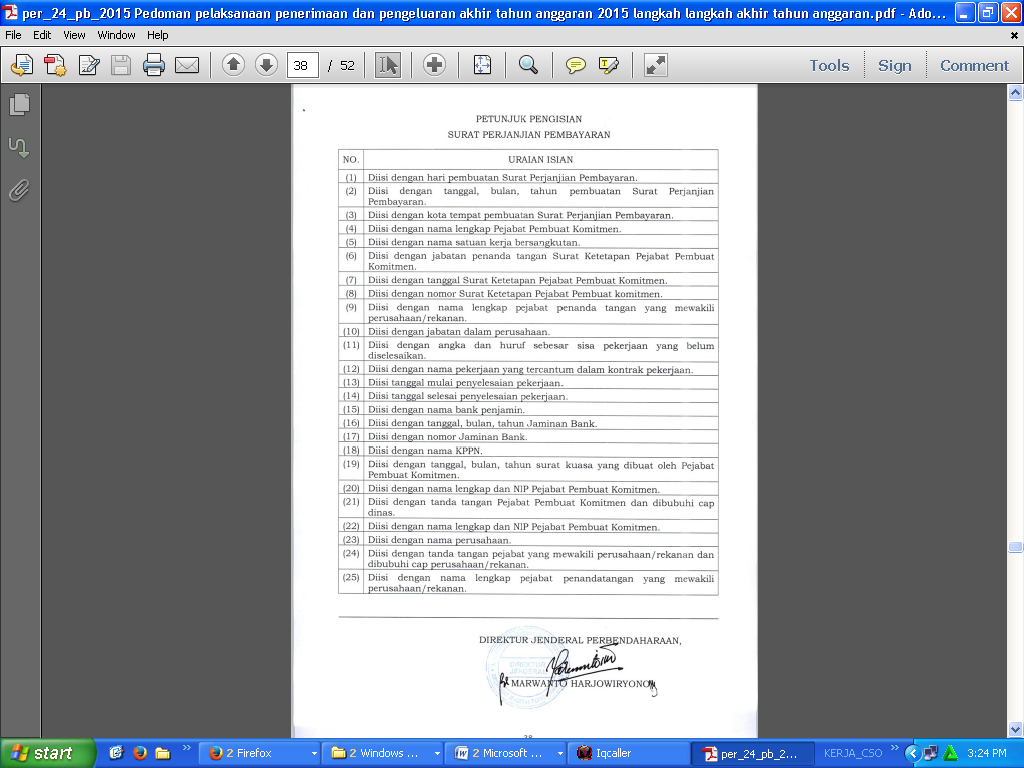 